Unit 5 Lesson 13: Números enteros y fraccionesWU Observa y pregúntate: Cuatro rectas numéricas (Warm up)Student Task Statement¿Qué observas? ¿Qué te preguntas?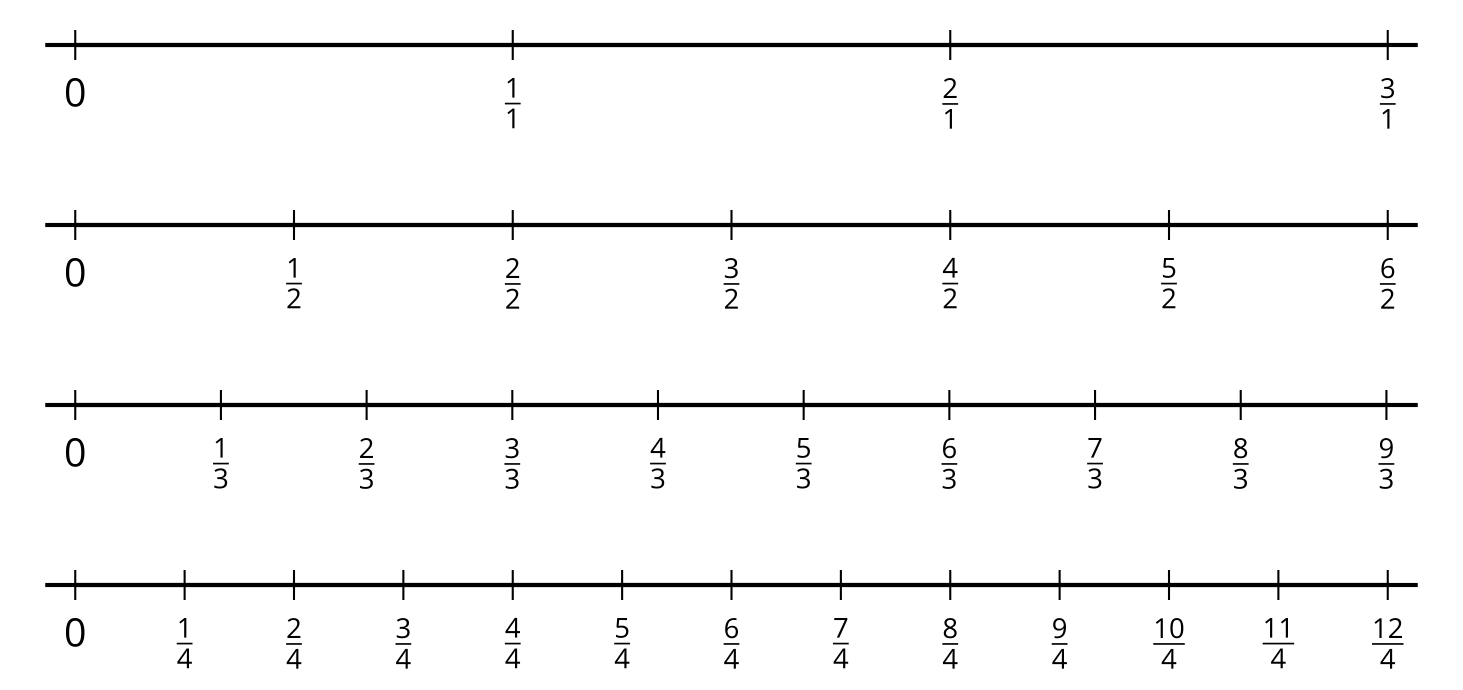 Activity Synthesis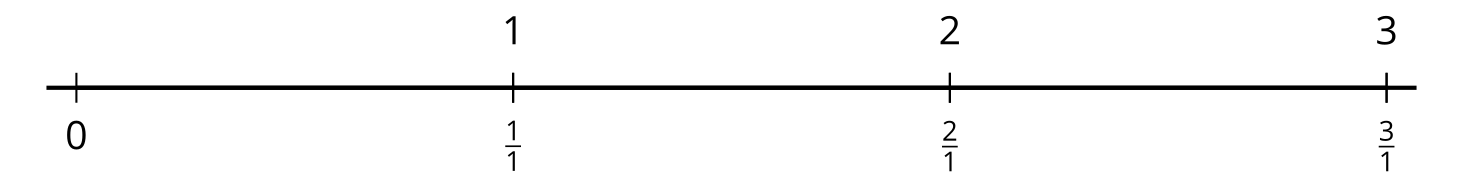 1 Números enteros ocultosStudent Task StatementEn cada recta numérica, marca las fracciones que son equivalentes a números enteros. Explica cómo lo sabes.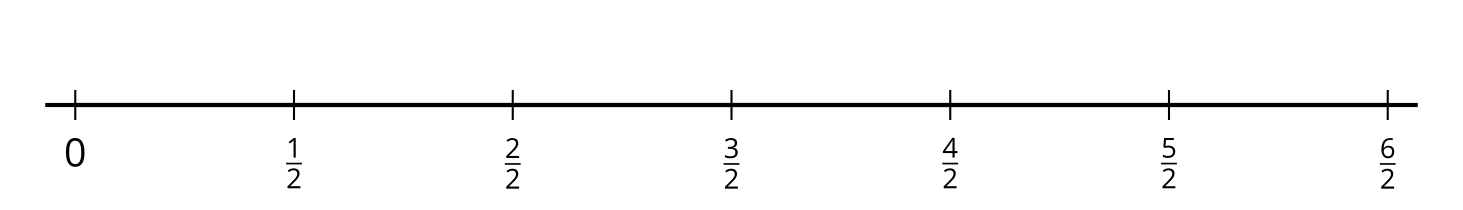 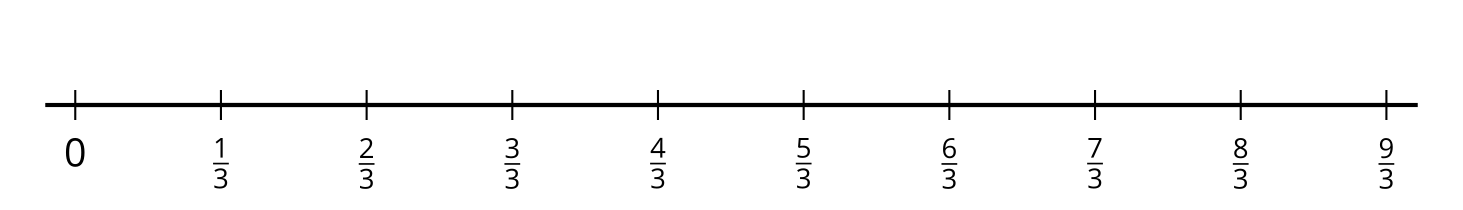 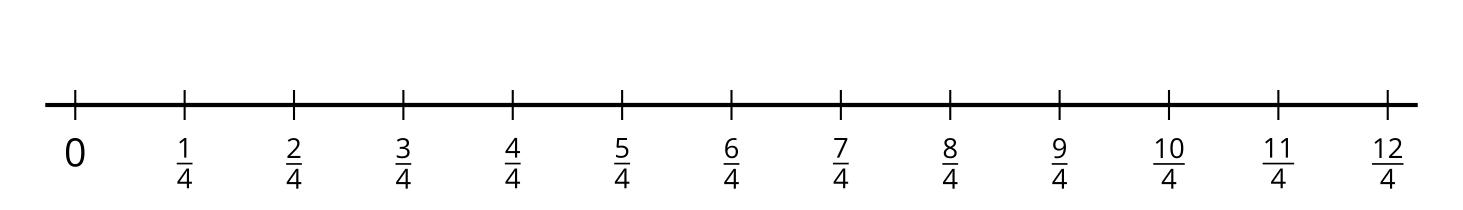 Podemos escribir  para mostrar que  y 2 están en la misma ubicación en la recta numérica, así que son equivalentes. Escribe otras 5 ecuaciones que muestren fracciones que son equivalentes a números enteros. Usa las rectas numéricas si te ayuda.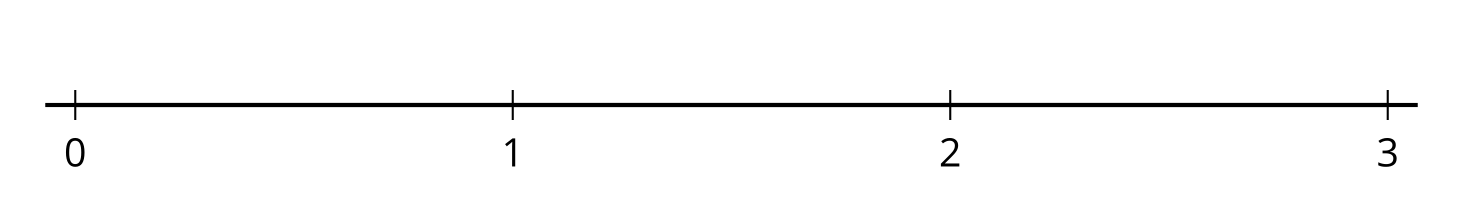 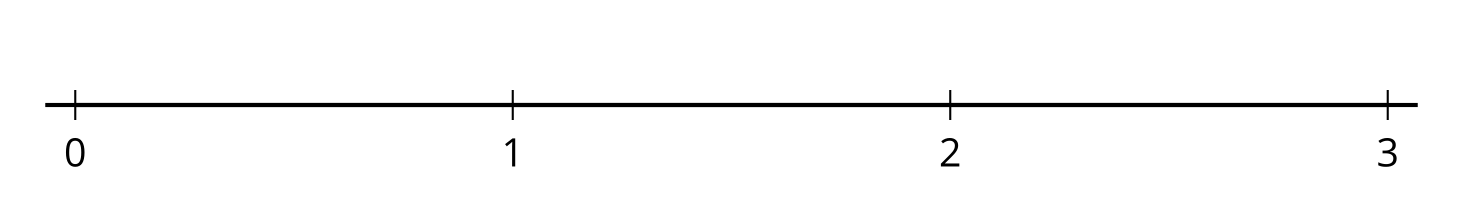 Decide si cada fracción es equivalente a un número entero. Si te ayuda, usa rectas numéricas.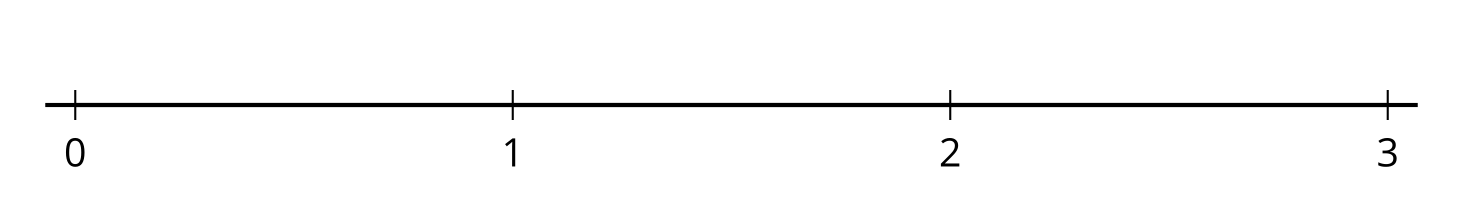 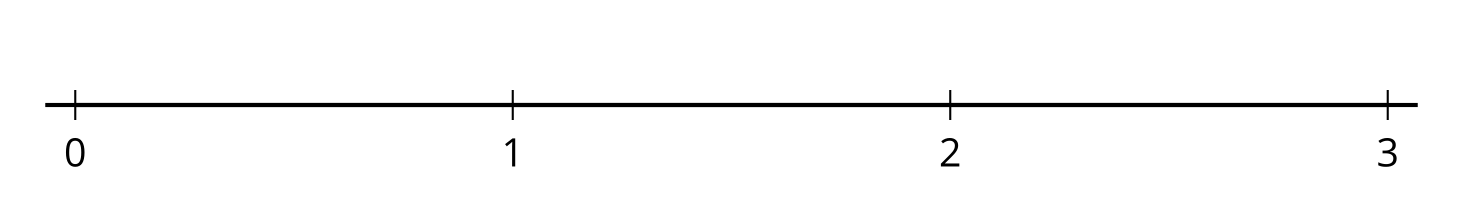 2 Escribámoslos como fraccionesStudent Task StatementCompleta la tabla con tu grupo. En cada columna, escribe fracciones que sean equivalentes al número entero de la primera fila.  Paso 1: Escribe dos fracciones que sean equivalentes a cada número entero (seis fracciones en total). Pasa tu hoja a tu derecha. Paso 2: Cuando recibas la hoja de tu compañero, escribe una fracción nueva que sea equivalente a uno de los números enteros.Repitan el paso 2 hasta que la tabla esté completa. 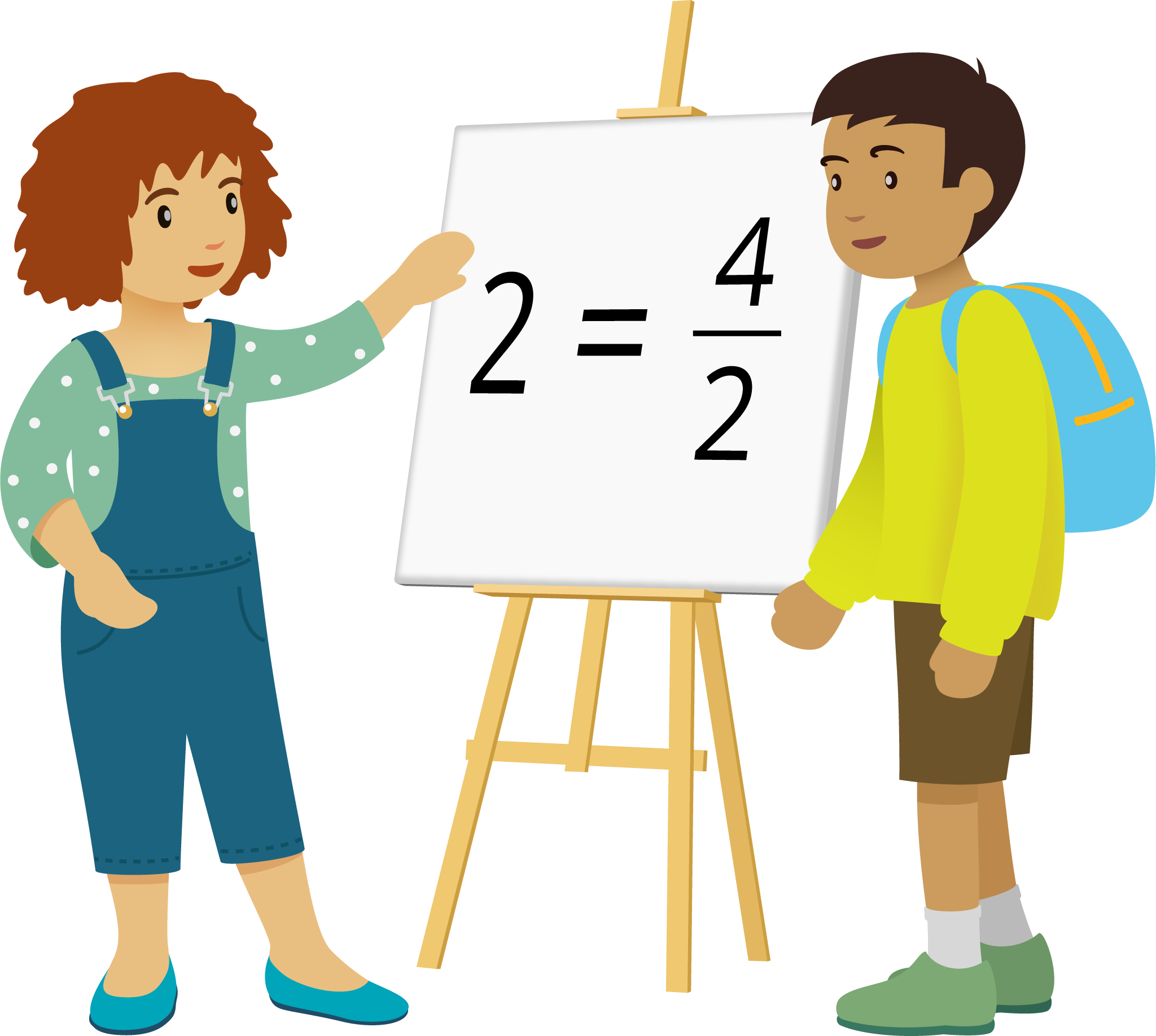 ​ 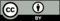 © CC BY 2021 Illustrative Mathematics®456